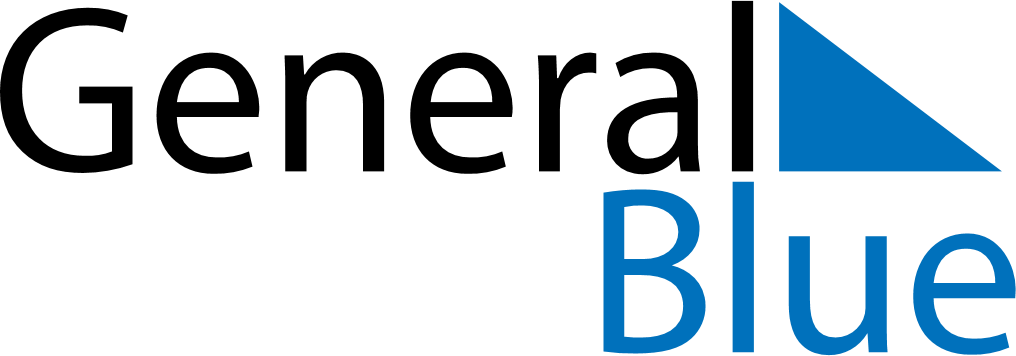 October 2028October 2028October 2028October 2028October 2028October 2028CanadaCanadaCanadaCanadaCanadaCanadaSundayMondayTuesdayWednesdayThursdayFridaySaturday1234567891011121314Thanksgiving1516171819202122232425262728293031HalloweenNOTES